ADOZIONE LIBRI DI TESTOANNO SCOLASTICO _______________SCUOLA SECONDARIA DI  I GRADO __________________    CLASSE/I ________   DISCIPLINA _________________TESTI ESAMINATITESTO SCELTOTitolo del  testoCasa editrice			Autore  				Codice ISBN 	PARERE DEL CONSIGLIO DI CLASSEIn data __________________ il Consiglio di classe di questo plesso, dopo l’esame e la comparazione dei testi, udita la relazione del proponente, ha espresso parere favorevole all’adozione del libro di testo sopra indicato.RELAZIONE DEI DOCENTI CON LE MOTIVAZIONI DELLA PROPOSTADATA ______________________Firme degli insegnanti____________________________________________________________________________________________________________________________________________________________________________________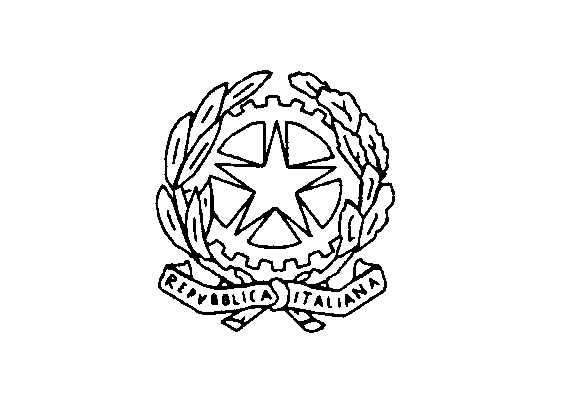 CONFERMA LIBRI DI TESTOANNO SCOLASTICO _______________SCUOLA SECONDARIA DI I GRADO __________________ CLASSE/I ________   DISCIPLINE:	___________________________	___________________________	__________________________________________________________________________________________________________________________________________________________________	___________________________	___________________________TESTO CONFERMATOTitolo del  testoCasa editrice			Autore				Codice ISBN 	DATA ______________________Firme degli insegnanti________________________________________________________________________________________________________________________N.AUTORETITOLOEDITORE12345678910